ELŐTERJESZTÉSNagytarcsa Község Önkormányzata Képviselő-testületének2023. szeptember 13. napján tartandó rendes ülésére.Tárgy: Bursa Hungarica Felsőoktatási Önkormányzati Ösztöndíjrendszer 2024. évi fordulójához történő csatlakozásElőterjesztő: Gulyás Tamás István polgármester Előterjesztés előkészítője: Németh Katalin hatósági ügyintézőElőterjesztést előzetesen tárgyalja: Humán BizottságTörvényességi szempontból ellenjegyezte:  dr. Kuji Eszter jegyzőMelléklet: -A napirendet nyílt ülésen lehet tárgyalni.A döntés elfogadásához egyszerű szavazattöbbség szükséges.Tisztelt Képviselő-Testület! Nagytarcsa Község Önkormányzata hosszú évek óta rendszeresen csatlakozik az Emberi Erőforrások Minisztériuma által meghirdetett Bursa Hungarica Felsőoktatási Önkormányzati Ösztöndíjpályázathoz (továbbiakban: Bursa). Az előző évek tapasztalatai alapján valószínűsíthető, hogy a Bursa pályázati felhívása tárgyév augusztus hónap utolsó, vagy szeptember hónap első két hetében jelenik meg, amelyet követően szeptember végéig, vagy október elejéig kell az önkormányzatoknak megküldeniük a csatlakozási nyilatkozatot a Támogatáskezelő részére.  A 2024. évi pályázati fordulóra vonatkozó felhívás még nem jelent meg, azonban tekintettel arra, hogy a soron következő rendes testületi ülésre várhatóan szeptember végén kerül sor, dönteni szükséges a Bursa Hungarica Ösztöndíjrendszer 2024. évi fordulójához történő csatlakozásról. Csatlakozás esetén biztosítottá válik Önkormányzatunk részére a felhívásban megjelölt határidők betartása.  A korábbi évek pályázati fordulóihoz hasonlóan, várhatóan 2024-ben is „A” és „B” típusú pályázatban vehetnek részt a hallgatók az alábbiak szerint: „A” típusú pályázatra azok a települési önkormányzat területén lakóhellyel rendelkező, hátrányos szociális helyzetű felsőoktatási hallgatók jelentkezhetnek, akik felsőoktatási intézményben (felsőoktatási hallgatói jogviszony keretében) teljes idejű (nappali munkarend), alapfokozatot és szakképzettséget eredményező alapképzésben, mesterfokozatot és szakképzettséget eredményező mesterképzésben, osztatlan képzésben vagy felsőfokú, illetve felsőoktatási szakképzésben folytatják tanulmányaikat. Az ösztöndíjra pályázhatnak a 2023. szeptemberében felsőoktatási tanulmányaik utolsó évét megkezdő hallgatók is. Amennyiben az ösztöndíjas hallgatói jogviszonya 2024. őszén már nem áll fenn, úgy a 2024/2025. tanév első félévére eső ösztöndíj már nem kerül folyósításra. Az ösztöndíjra pályázatot nyújthatnak be azok a hallgatók is, akiknek a hallgatói jogviszonya a felsőoktatási intézményben a pályázás időpontjában szünetel. Az ösztöndíj folyósításának feltétele, hogy a 2023/2024. tanév második félévére a beiratkozott hallgató aktív hallgatói jogviszonnyal rendelkezzen. „B” típusú pályázatra azok a települési önkormányzat területén lakóhellyel rendelkező, hátrányos szociális helyzetű, 2023/2024. tanévben utolsó éves, érettségi előtt álló középiskolások vagy felsőfokú végzettséggel nem rendelkező, felsőoktatási intézményben még felvételt nem nyert érettségizettek pályázhatnak, akik a 2024/2025. tanévtől kezdődően felsőoktatási intézmény keretében teljes idejű (nappali munkarend) alapfokozatot és szakképzettséget eredményező alapképzésben, osztatlan képzésben vagy felsőoktatási szakképzésben kívánnak részt venni.   A pályázók közül csak azok részesülhetnek ösztöndíjban, akik a 2024. évi felsőoktatási felvételi eljárásban először nyernek felvételt felsőoktatási intézménybe, és tanulmányaikat a 2024/2025. tanévben ténylegesen megkezdik. Az Általános Szerződési Feltételekben meghatározottak alapján várhatóan a pályázati rendszerhez csatlakozni kívánó települések - az EPER-Bursa rendszerben történő önkormányzati regisztrációt követően - a meghatározott határidőig megküldik a csatlakozási nyilatkozatot a Támogatáskezelő részére, valamint a csatlakozott önkormányzatok a helyben szokásos módon kiírják a pályázatot. A pályázatokat benyújtani a lakóhely szerint illetékes települési önkormányzat polgármesteri hivatalánál kell. „A” típusú pályázat esetén tíz, „B” típusú pályázat esetében harminc hónapon keresztül évi két részletben utalta az önkormányzat a megítélt támogatást a Támogatáskezelő részére. Kérem a Tisztelt Képviselő-testületet, hogy az előterjesztést megtárgyalni és a Humán Bizottság véleményének figyelembevételével a határozati javaslatot elfogadni szíveskedjék! Nagytarcsa, 2023. augusztus 21. 						Gulyás Tamás István s.k.	   polgármesterH a t á r o z a t i   j a v a s l a t:Nagytarcsa Község Önkormányzata Képviselő-testületének .../2023.(IX.13.) határozataa „Bursa Hungarica Felsőoktatási Önkormányzati Ösztöndíjrendszer 2024. évi fordulójához történő csatlakozás”Nagytarcsa Község Önkormányzatának Képviselő-testülete – a polgármester előterjesztésében, a Humán Bizottság véleményének figyelembevételével – megtárgyalta a „Bursa Hungarica Felsőoktatási Önkormányzati Ösztöndíjrendszer 2024. évi fordulójához történő csatlakozás” tárgyú előterjesztést és az alábbi határozatot hozza: A Képviselő-testület Nagytarcsa Község Önkormányzat csatlakozását rendeli el a Bursa Hungarica Felsőoktatási Önkormányzati Ösztöndíjpályázat 2024. évi fordulójához.  A Képviselő-testület felkéri a polgármestert, hogy az önkormányzati csatlakozási nyilatkozat megküldéséről, valamint az „A” és „B” típusú pályázati kiírás megjelentetéséről, a pályázati kiírásban szereplő határidők betartásával gondoskodjon.  	Határidő:  	a pályázati kiírásban meghatározottak szerint 	Felelős: 	Gulyás Tamás István polgármester  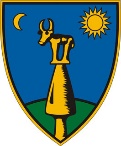 Nagytarcsa Község ÖnkormányzataPolgármester2142 Nagytarcsa, Rákóczi u. 4.